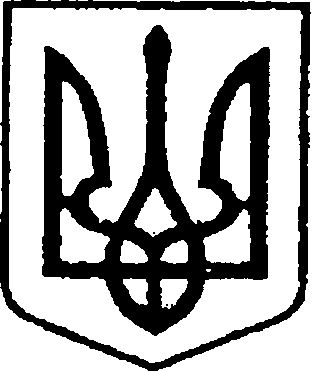                                                           УКРАЇНА                            	                                             ЧЕРНІГІВСЬКА ОБЛАСТЬ                        Н І Ж И Н С Ь К А    М І С Ь К А    Р А Д АВ И К О Н А В Ч И Й    К О М І Т Е ТР І Ш Е Н Н Я від 23 травня 2019 року  		м. Ніжин             			№ 168Відповідно до ст.ст. 29, 42, 52, 53, 59, 60  Закону України «Про місцеве самоврядування в Україні», Закону України «Про оренду державного та комунального майна», Регламенту виконавчого комітету Ніжинської міської ради Чернігівської області VІІ скликання, затвердженим рішенням виконавчого комітету міської ради від 11 серпня 2016 року № 220 та враховуючи рішення Ніжинської міської ради VII скликання від 03 травня 2017 року № 20-23/2017 «Про внесення змін та доповнень до рішення Ніжинської міської ради VI скликання від 23 квітня 2015 року № 21-66/2015 «Про підвищення ефективності використання майна комунальної власності територіальної громади міста Ніжина», виконавчий комітет Ніжинської міської ради вирішив:1. Затвердити висновок незалежної оцінки про вартість нежитлового приміщення загальною площею 31,7 кв.м., корисною площею 24,7 кв.м., розташованого за адресою: м. Ніжин, вул. Московська,20  в сумі 152562 грн. (Сто п'ятдесят дві тисячі п'ятсот шістдесят дві гривні) без ПДВ, для цілей оренди.2. Затвердити висновок незалежної оцінки про вартість нежитлового приміщення загальною площею 30,3 кв.м., що знаходиться за адресою:                       м. Ніжин, вул. Академіка Амосова, 14-а  в сумі 115147,00 грн. (Сто п'ятнадцять тисяч сто сорок сім гривень) без ПДВ, для цілей оренди. 	3. Начальнику відділу з управління та приватизації комунального майна виконавчого комітету Ніжинської міської ради (Федчун Н.О.), забезпечити оприлюднення даного рішення на офіційному  сайті Ніжинської міської ради протягом п’яти робочих днів  після його прийняття.4. Контроль за виконанням даного рішення покласти  на першого  заступника міського голови  з питань діяльності виконавчих органів ради Олійника Г.М. Міський голова                                                                          А.В.ЛінникВізують:Начальник відділу з управління таприватизації комунального майна						Н.О.ФедчунПерший заступник міського голови з питань діяльності виконавчих органів ради				Г.М.ОлійникКеруючий справами виконавчого комітетуНіжинської міської ради							С.О.КолесникНачальник відділу юридично-кадрового забезпечення апарату виконавчого комітетуНіжинської міської ради  							В.О.Лега		Пояснювальна запискаВідповідно до ст.ст. 29, 42, 52, 53, 59, 60 Закону України «Про місцеве самоврядування в Україні», Закону України «Про оренду державного та комунального майна», Регламенту виконавчого комітету Ніжинської міської ради Чернігівської області VІІ скликання, затвердженого рішенням виконавчого комітету міської ради від 11 серпня 2016 року № 220 та враховуючи рішення Ніжинської міської ради VII скликання від 03 травня 2017 року № 20-23/2017 «Про   внесення  змін   та   доповнень  до   рішення   Ніжинської   міської   ради VI скликання від 23 квітня 2015 року № 21-66/2015 «Про підвищення ефективності використання майна комунальної власності територіальної громади міста Ніжина»,з метою розрахунку орендної плати подається на розгляд виконавчого комітету Ніжинської міської ради  даний проект рішення.Начальник відділу з управліннята приватизації комунального майна                   	          Н.О.ФедчунПро затвердження висновків незалежних оцінокпро вартість об’єктів міської комунальної власності 